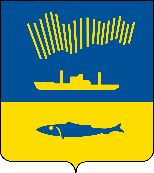 АДМИНИСТРАЦИЯ ГОРОДА МУРМАНСКАП О С Т А Н О В Л Е Н И Е   .  .                                                                                                            №     В соответствии с Федеральным законом от 06.10.2003 № 131-ФЗ «О общих принципах организации местного самоуправления в Российской Федерации», постановлением Правительства Российской Федерации от 31.10.2018 № 1288 «Об организации проектной деятельности в Правительстве Российской Федерации», постановлением Правительства Мурманской области от 28.04.2017 № 228-ПП/4 «Об утверждении Положения об организации проектной деятельности в исполнительных органах государственной власти Мурманской области», руководствуясь Уставом муниципального образования город Мурманск, п о с т а н о в л я ю: 1. Создать проектный комитет муниципального образования город Мурманск.2. Утвердить Положение о проектном комитете муниципального образования город Мурманск согласно приложению к настоящему постановлению.3. Отделу информационно-технического обеспечения и защиты информации администрации города Мурманска (Кузьмин А.Н.) разместить настоящее постановление с приложением на официальном сайте администрации города Мурманска в сети Интернет.4. Редакции газеты «Вечерний Мурманск» (Хабаров В.А.) опубликовать настоящее постановление с приложением.5. Настоящее постановление вступает в силу со дня официального опубликования.6. Контроль за выполнением настоящего постановления возложить на заместителя главы администрации города Мурманска Синякаева Р.Р.Приложениек постановлению администрациигорода Мурманскаот ___________ № _______Положение о проектном комитетемуниципального образования город Мурманск1. Общие положения1.1. Проектный комитет муниципального образования город Мурманск (далее – Проектный комитет) является постоянно действующим коллегиальным совещательным органом при администрации города Мурманска, созданным в целях организации процессов управления проектами и принятия управленческих решений в ходе процессов планирования и реализации проектов, контроля достижения результатов проектов.1.2. Проектный комитет в своей деятельности руководствуется законодательством Российской Федерации, Мурманской области, муниципальными правовыми актами.2. Функции и полномочия Проектного комитета2.1. Основными функциями Проектного комитета являются:2.1.1. Координация деятельности структурных подразделений администрации города Мурманска, связанной с реализацией на территории города Мурманска национальных проектов, федеральных проектов, региональных проектов Мурманской области.2.1.2. Рассмотрение паспорта проекта. 2.1.3. Принятие решения о запуске проекта на территории города Мурманска, утверждении паспорта проекта, установлении срока разработки сводного плана проекта.2.1.4. Принятие решения о необходимости доработки паспорта проекта.2.1.5. Принятие решения об отказе в инициировании проекта.2.1.6. Осуществление мониторинга и контроля реализации проектов. 2.1.7. Согласование предложений о прекращении реализации проекта.2.1.8. Рассмотрение итогового отчета о реализации проекта, проверка соответствия достигнутых результатов проекта плановым параметрам и принятие решения об одобрении предложения о завершении проекта либо его отклонении и  необходимости продолжения работ по проекту.2.1.9. Формирование предложений по премированию участников команды проекта в соответствии со статьей 8 Положения о денежном содержании, дополнительных выплатах и поощрениях муниципальных служащих в органах местного самоуправления города Мурманска, утвержденного решением Совета депутатов города Мурманска от 08.11.2007    № 42-508.2.1.10. Рассмотрение иных вопросов, связанных с управлением проектом, а также вопросов, связанных с организацией проектной деятельности в органах местного самоуправления города Мурманска.2.1.11. Осуществление мониторинга значений целевых показателей социально-экономического развития, определенных в Указе Президента Российской Федерации от 07.05.2018 № 204 «О национальных целях и стратегических задачах развития Российской Федерации на период до 2024 года», в рамках имеющихся полномочий.2.1.12. Осуществление мониторинга значений целевых показателей социально-экономического развития, определенных указами Президента Российской Федерации от 07.05.2012 № 596-601, в рамках имеющихся полномочий.2.2. Для осуществления возложенных на него функций Проектный комитет имеет право:2.2.1. Запрашивать у структурных подразделений администрации города Мурманска, исполнительных органов государственной власти Мурманской области и иных организаций и рассматривать в установленном порядке сведения и материалы, необходимые для осуществления возложенных 
на Проектный комитет функций.2.2.2. Приглашать и заслушивать на заседаниях Проектного комитета представителей структурных подразделений администрации города Мурманска, исполнительных органов государственной власти Мурманской области, общественных объединений, научно-исследовательских, образовательных и иных организаций.2.2.3. Формировать поручения и рекомендации участникам проектной деятельности города Мурманска по вопросам, связанным с деятельностью Проектного комитета.2.2.4. Инициировать рассмотрение вопросов, связанных с определением приоритетов, целей и задач социально-экономического развития муниципального образования город Мурманск, на заседаниях Координационного совета по стратегическому планированию в городе Мурманске, Программно-целевого совета города Мурманска, Инвестиционного совета муниципального образования город Мурманск и других коллегиальных органов, принимающих решения по направлениям социально-экономического развития муниципального образования город Мурманск, 
а также проведение совместных заседаний.3. Состав Проектного комитета3.1. Проектный комитет формируется в составе председателя, заместителей председателя, членов и секретаря Проектного комитета.3.2. Председателем Проектного комитета является глава администрации города Мурманска.3.3. Персональный состав Проектного комитета утверждается постановлением администрации города Мурманска.4. Порядок работы Проектного комитета4.1. Формой работы Проектного комитета является заседание, проводимое в очной и заочной формах.На основании мотивированной служебной записки руководителя Проектного офиса либо лица, исполняющего его обязанности, председатель Проектного комитета, а в случае его отсутствия - один из заместителей председателя Проектного комитета, принимает решение о проведении заседания Проектного комитета в форме заочного голосования (методом письменного опроса членов Проектного комитета) в целях рассмотрения отчетов о реализации документов стратегического планирования.В случае проведения заседания Проектного комитета в заочной форме секретарь Проектного комитета направляет членам Проектного комитета материалы по вопросам повестки дня, опросный лист, а также информационное письмо с указанием даты окончания срока представления секретарю Проектного комитета заполненного опросного листа.Опросные листы, предоставленные позднее установленного срока, не учитываются при подсчете голосов и определении результатов заочного голосования.Члены Проектного комитета в течение срока, указанного в информационном письме, в письменной форме выражают свое мнение по каждому предложенному для рассмотрения вопросу, направив секретарю Проектного комитета заполненные ими опросные листы.4.2. Заседание Проектного комитета считается правомочным, если на нем присутствует не менее половины списочного состава членов Проектного комитета или лиц, их замещающих.4.3. Заседания Проектного комитета проводятся председателем Проектного комитета (далее - Председатель), а в случае его отсутствия - одним из заместителей Председателя.4.4. Функции председательствующего на заседании Проектного комитета:- утверждение повестки дня очередного заседания Проектного комитета;- определение даты, времени и места проведения заседаний Проектного комитета;- руководство ходом заседания Проектного комитета;- внесение изменений в повестку дня в ходе заседания Проектного комитета с учетом предложений членов Проектного комитета;- обсуждение на заседаниях Проектного комитета вопросов повестки дня;- голосование на заседаниях Проектного комитета;- подписание протоколов заседаний Проектного комитета;- осуществление контроля выполнения решений, принимаемых на заседаниях Проектного комитета.4.5. Функции членов Проектного комитета:- рассмотрение материалов заседаний Проектного комитета, выработка предложений, замечаний к материалам, их согласование;- обсуждение на заседаниях Проектного комитета вопросов повестки дня;- голосование на заседаниях Проектного комитета.4.6. Проектный офис является рабочим органом Проектного комитета, обеспечивающим его деятельность.4.7. Функции секретаря Проектного комитета:- подготовка материалов к заседаниям Проектного комитета;- информирование членов Проектного комитета о дате, времени, месте очередного заседания Проектного комитета; направление членам Проектного комитета проекта повестки дня очередного заседания и материалов для рассмотрения на очередном заседании;- ведение протоколов заседаний Проектного комитета, их оформление в 3-дневный срок с момента проведения заседания;- обеспечение направления копий протоколов заседаний членам Проектного комитета и размещение их на официальном сайте администрации города Мурманска в сети Интернет в 7-дневный срок со дня подписания председательствующим;- обеспечение хранения протоколов заседаний Проектного комитета;- организационно-техническое обеспечение работы Проектного комитета.Право голоса секретарь Проектного комитета не имеет.4.8. Решения Проектного комитета принимаются простым большинством голосов членов Проектного комитета или лиц, их замещающих, присутствующих на заседании, путем открытого голосования.4.9. В случае равенства голосов решающим является голос председательствующего на заседании Проектного комитета.4.10. При несогласии с принятым решением член Проектного комитета может изложить свое мнение в письменной форме, которое подлежит приобщению к протоколу заседания Проектного комитета.4.11. Заседания Проектного комитета проводятся по мере необходимости._________________________Глава администрации города Мурманска        А.И. Сысоев